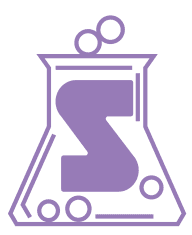 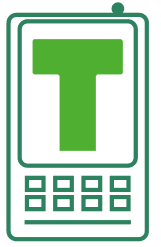 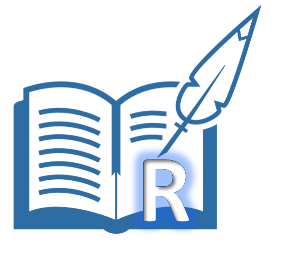 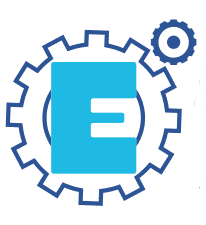 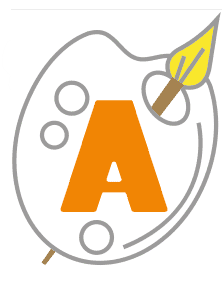 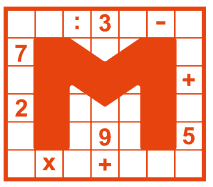 MOKSLAS     TECHNOLOGIJOS        KALBA               INŽINERIJA                MENAI             MATEMATIKA_____________________________________________________________________________________________Respublikinis ikimokyklinio ir priešmokyklinio ugdymo pedagogų, pagalbos mokiniui specialistų STREAM veiklų skaitmeninis katalogas ,,STREAM metodo principais grįsti atradimai ir įžvalgos ikimokyklinio ugdymo įstaigoje“Tikslas: atskleisti respublikos pedagogų STREAM taikymo galimybes ikimokyklinio, priešmokyklinio amžiaus vaikų ugdyme, pristatant vykdomų veiklų patirtis skaitmeniniame kataloge.KviečiameIkimokyklinio ir priešmokyklinio ugdymo pedagogus, pagalbos mokiniui specialistus dalintis gerąja darbo patirtimi apie vykdytas  STREAM veiklas, siunčiant 1-3 nuotraukas.Nuotraukas ir dalyvio anketas siųsti el.p. eglutesforumas@gmail.com iki 2022 m. gruodžio 1 d.Skaitmeninis katalogas bus patalpintas Pasvalio lopšelio-darželio „Eglutė“ internetinėje svetainėje http://www.eglutepasvalys.lt/ ir  ,,Facebook“ paskyroje Pasvalio lopšelis - darželis „Eglutė“ | „Facebook“ .Organizatoriai pasilieka teisę gautą medžiagą publikuoti savo ugdymo įstaigos tinklalapyje. Pateikdamas darbus, autorius tampa jos dalyviu bei sutinka, kad darbai, autorių asmens duomenys (vardas, pavardė, įstaigos pavadinimas, nuotraukos) būtų viešinami nepažeidžiant asmens duomenų apsaugos.Visi dalyviai gaus Pasvalio rajono savivaldybės Švietimo pagalbos tarnybos pažymas (išsiųsime el. paštu). Dalyvavimas reiškia dalyvio sutikimą. DALYVIO ANKETA*Nuotraukas prisegti el. laiške, siunčiant dalyvio anketą.Respublikinis ikimokyklinio ir priešmokyklinio ugdymo pedagogų, pagalbos mokiniui specialistų STREAM veiklų skaitmeninis katalogas ,,STREAM metodo principais grįsti atradimai ir įžvalgos ikimokyklinio ugdymo įstaigoje“Respublikinis ikimokyklinio ir priešmokyklinio ugdymo pedagogų, pagalbos mokiniui specialistų STREAM veiklų skaitmeninis katalogas ,,STREAM metodo principais grįsti atradimai ir įžvalgos ikimokyklinio ugdymo įstaigoje“Autoriaus vardas, pavardė,            pareigosUgdymo įstaigos pavadinimasĮstaigos adresasKontaktinis tel., el. paštasVykdytos STREAM veiklos pavadinimasTrumpa anotacija (tikslas ir trumpas STREAM veiklos aprašymas)